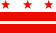 GOVERNMENT OF THE DISTRICT OF COLUMBIA OFFICE OF TAX AND REVENUECIGARETTE TAX STAMP PURCHASE ORDERLICENSEEWHOLESALER’S NUMBERSTREET ADDRESSDATE OF ORDERCITY	STATE	ZIP CODECASH30 DAY CHARGEQUANTITYQUANTITYGROSS AMOUNT$5.00GROSS AMOUNT$5.00DISCOUNT      2%NET AMOUNTSERIAL NUMBERFROM	TOSERIAL NUMBERFROM	TOFUSON$5.00HAND$5.00DESCENDING REGISTER BEFORE AND ANTER SETTINGBEFORE & AFTERDESCENDING REGISTER BEFORE AND ANTER SETTINGBEFORE & AFTERDESCENDING REGISTER BEFORE AND ANTER SETTINGBEFORE & AFTERDESCENDING REGISTER BEFORE AND ANTER SETTINGBEFORE & AFTERDESCENDING REGISTER BEFORE AND ANTER SETTINGBEFORE & AFTERDESCENDING REGISTER BEFORE AND ANTER SETTINGBEFORE & AFTERDESCENDING REGISTER BEFORE AND ANTER SETTINGBEFORE & AFTERDESCENDING REGISTER BEFORE AND ANTER SETTINGBEFORE & AFTERMETER NO. (1)METER NO. (1)METER NO. (1)$$$$METER NO. (2)METER NO. (2)METER NO. (2)$$$$ASCENDING REGISTER (1)	(2)ASCENDING REGISTER (1)	(2)ASCENDING REGISTER (1)	(2)ASCENDING REGISTER (1)	(2)ASCENDING REGISTER (1)	(2)ASCENDING REGISTER (1)	(2)ASCENDING REGISTER (1)	(2)ASCENDING REGISTER (1)	(2)TOTALTOTALTOTAL$$$$PREVIOUS BALANCE$PREVIOUS BALANCE$NEW BALANCE$NEW BALANCE$BOND AMOUNT$BOND AMOUNT$APPROVED BYAPPROVED BYPURCHASER (AUTHORIZED SIGNATURE)PURCHASER (AUTHORIZED SIGNATURE)PURCHASER (AUTHORIZED SIGNATURE)PURCHASER (AUTHORIZED SIGNATURE)PURCHASER (AUTHORIZED SIGNATURE)TITLETITLETITLERECEIVED BY (AUTHORIZED SIGNATURE)RECEIVED BY (AUTHORIZED SIGNATURE)RECEIVED BY (AUTHORIZED SIGNATURE)RECEIVED BY (AUTHORIZED SIGNATURE)RECEIVED BY (AUTHORIZED SIGNATURE)DATE RECEIVEDDATE RECEIVEDDATE RECEIVED